Hernando Police Department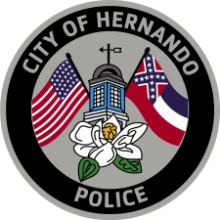 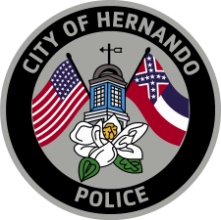 2601 Elm StreetHernando, MS 38632Phone: (662)429-9096Fax: (662)449-3350Property Identification InventoryThis form is provided as a guide when keeping a list of your property. Should a theft or loss occur, a properly maintained list will assist the Hernando Police Department in recovering your property and apprehending the suspect/s. It may also assist in making any claims on your insurance policy.Items that should be logged individually include those items that are engraved or identifiable as belonging to you as the owner. A detailed description of jewelry, including unique or one-of-a-kind items ($1,000.00 or more) should be entered individually. All information on this form is important and each block should be filled out legibly and completely to aid in the return of your property, if located.PLEASE PRINTFirst NameLast NameLast NameMiddle InitialHome AddressHome AddressDateDateARTICLE TYPEBRANDMODELCOLORSIZE/CALIBERSERIAL#OWNER-APPLIED IDENTIFIERSVALUE (when purchased)ADDITIONAL DESCRIPTIONADDITIONAL DESCRIPTIONADDITIONAL DESCRIPTIONADDITIONAL DESCRIPTIONADDITIONAL DESCRIPTIONADDITIONAL DESCRIPTIONADDITIONAL DESCRIPTIONADDITIONAL DESCRIPTIONARTICLE TYPEBRANDMODELCOLORSIZE/CALIBERSERIAL#OWNER-APPLIED IDENTIFIERSVALUE (when purchased)ADDITIONAL DESCRIPTIONADDITIONAL DESCRIPTIONADDITIONAL DESCRIPTIONADDITIONAL DESCRIPTIONADDITIONAL DESCRIPTIONADDITIONAL DESCRIPTIONADDITIONAL DESCRIPTIONADDITIONAL DESCRIPTIONARTICLE TYPEBRANDMODELCOLORSIZE/CALIBERSERIAL#OWNER-APPLIED IDENTIFIERSVALUE (when purchased)ADDITIONAL DESCRIPTIONADDITIONAL DESCRIPTIONADDITIONAL DESCRIPTIONADDITIONAL DESCRIPTIONADDITIONAL DESCRIPTIONADDITIONAL DESCRIPTIONADDITIONAL DESCRIPTIONADDITIONAL DESCRIPTION